Homeless Services Consortium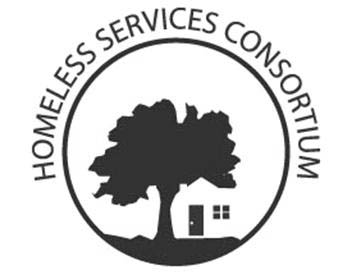 Tuesday, August 7th, 201812:00 p.m. – 1:30 p.m.First United Methodist Church203 Wisconsin Ave, Madison, WI 53703AGENDADream Up Wisconsin- 25 min					Bridget Van BelleghemIntroductions- 3 min 						Melissa MennigSmall group brain storming ideas- 15 min				EveryoneAccess to Independence- 20 min					Michelle CordovaBoard Update- 5 min			                                      	Takisha JordanNOFA Update- 20 min						Torrie Kopp MuellerBuilt For Zero Update 						NAEH- Hill Day Summary							Announcements- 2 min						EveryoneCommittee Meetings This Month:1.	Core Committee- 1st and 3rd Thursday of the month 1-3 pm. 	a. Thursday, August 16th TBD location2.	Education and Advocacy Committee- 3rd Wednesday of every month 9-11 am.	a.	Wednesday, August 15th  The Road Home- New office- 890 W Wingra Dr,3.	Shelter Providers Committee- First Wednesday of every even month 	a.	Wednesday, September 5th, 2018  9:00am-10:30am at the Beacon 4.	Funders Committee- 1st Tuesday of the month	a.	Tuesday, September 4th, 2018  10:30am at United Way 5.	Point-In-Time Committee- Meets as needed6.	Community Plan to Prevent and End Homelessness Oversight Committee- Not scheduled7.	Nominating & Governance Committee- Meets as needed8. 	Committee to End Youth Homelessness- Not scheduled.9. 	City County Homeless Issues Committee- 1st Monday of the montha.	Monday, September 3rd , 6:30 City County Building third floorIf you are interested in attending a committee please contact the committee chair before the meeting. (see website or email chair or co-chair)If you would like to be added to the HSC List Serve Please email hsc@cityofmadison.com If you have announcements or changes for committee meetings please email the list serve Questions/ Want to present?  Email Melissa Mennig Chair melissam@trhome.org 